OTHER OPENING BIDSOTHER OPENING BIDSOTHER OPENING BIDSOTHER OPENING BIDSOTHER OPENING BIDSOTHER OPENING BIDSOTHER OPENING BIDSOTHER OPENING BIDSOTHER OPENING BIDSOTHER OPENING BIDSOTHER OPENING BIDSOTHER OPENING BIDSOTHER OPENING BIDSOTHER OPENING BIDSHCP HCP see notesee noteMin lengthMin lengthMin lengthCONVENTIONAL
MEANINGCONVENTIONAL
MEANINGSPECIAL
RESPONSESSPECIAL
RESPONSESNotesNotes111*-1911*-19444* Light openings possible For opener’s NT rebids – note 1* Light openings possible For opener’s NT rebids – note 11NT response = 6-92NT response = 10-12Limit raisesSplinter bids/ 3NT see Other conventions1NT response = 6-92NT response = 10-12Limit raisesSplinter bids/ 3NT see Other conventions1NT response = 6-92NT response = 10-12Limit raisesSplinter bids/ 3NT see Other conventions1NT response = 6-92NT response = 10-12Limit raisesSplinter bids/ 3NT see Other conventions111*-1911*-19444* Light openings possible For opener’s NT rebids – note 1* Light openings possible For opener’s NT rebids – note 11NT response = 6-92NT response = 10-12Limit raisesSplinter bids/ 3NT see Other conventions1NT response = 6-92NT response = 10-12Limit raisesSplinter bids/ 3NT see Other conventions1NT response = 6-92NT response = 10-12Limit raisesSplinter bids/ 3NT see Other conventions1NT response = 6-92NT response = 10-12Limit raisesSplinter bids/ 3NT see Other conventions111*-1911*-19444* Light openings possible For opener’s NT rebids – note 1* Light openings possible For opener’s NT rebids – note 11NT response = 6-92NT response = 10-12Limit raisesSplinter bids/ 3NT see Other conventions1NT response = 6-92NT response = 10-12Limit raisesSplinter bids/ 3NT see Other conventions1NT response = 6-92NT response = 10-12Limit raisesSplinter bids/ 3NT see Other conventions1NT response = 6-92NT response = 10-12Limit raisesSplinter bids/ 3NT see Other conventions111*-1911*-19444* Light openings possible For opener’s NT rebids – note 1* Light openings possible For opener’s NT rebids – note 11NT response = 6-92NT response = 10-12Limit raisesSplinter bids/ 3NT see Other conventions1NT response = 6-92NT response = 10-12Limit raisesSplinter bids/ 3NT see Other conventions1NT response = 6-92NT response = 10-12Limit raisesSplinter bids/ 3NT see Other conventions1NT response = 6-92NT response = 10-12Limit raisesSplinter bids/ 3NT see Other conventions3 bids<10<10666Pre-emptivePre-emptive4 bids<10<10777Pre-emptivePre-emptive*(Please enter your normal HCP range in the HCP column.  Please tick box if you have any special agreements involving different values in particular positions (e.g. light openings in third seat) and include further details under Supplementary Details).*(Please enter your normal HCP range in the HCP column.  Please tick box if you have any special agreements involving different values in particular positions (e.g. light openings in third seat) and include further details under Supplementary Details).*(Please enter your normal HCP range in the HCP column.  Please tick box if you have any special agreements involving different values in particular positions (e.g. light openings in third seat) and include further details under Supplementary Details).*(Please enter your normal HCP range in the HCP column.  Please tick box if you have any special agreements involving different values in particular positions (e.g. light openings in third seat) and include further details under Supplementary Details).*(Please enter your normal HCP range in the HCP column.  Please tick box if you have any special agreements involving different values in particular positions (e.g. light openings in third seat) and include further details under Supplementary Details).*(Please enter your normal HCP range in the HCP column.  Please tick box if you have any special agreements involving different values in particular positions (e.g. light openings in third seat) and include further details under Supplementary Details).*(Please enter your normal HCP range in the HCP column.  Please tick box if you have any special agreements involving different values in particular positions (e.g. light openings in third seat) and include further details under Supplementary Details).*(Please enter your normal HCP range in the HCP column.  Please tick box if you have any special agreements involving different values in particular positions (e.g. light openings in third seat) and include further details under Supplementary Details).*(Please enter your normal HCP range in the HCP column.  Please tick box if you have any special agreements involving different values in particular positions (e.g. light openings in third seat) and include further details under Supplementary Details).*(Please enter your normal HCP range in the HCP column.  Please tick box if you have any special agreements involving different values in particular positions (e.g. light openings in third seat) and include further details under Supplementary Details).*(Please enter your normal HCP range in the HCP column.  Please tick box if you have any special agreements involving different values in particular positions (e.g. light openings in third seat) and include further details under Supplementary Details).*(Please enter your normal HCP range in the HCP column.  Please tick box if you have any special agreements involving different values in particular positions (e.g. light openings in third seat) and include further details under Supplementary Details).*(Please enter your normal HCP range in the HCP column.  Please tick box if you have any special agreements involving different values in particular positions (e.g. light openings in third seat) and include further details under Supplementary Details).*(Please enter your normal HCP range in the HCP column.  Please tick box if you have any special agreements involving different values in particular positions (e.g. light openings in third seat) and include further details under Supplementary Details).DEFENSIVE METHODS AFTER OPPONENTS OPENDEFENSIVE METHODS AFTER OPPONENTS OPENDEFENSIVE METHODS AFTER OPPONENTS OPENDEFENSIVE METHODS AFTER OPPONENTS OPENDEFENSIVE METHODS AFTER OPPONENTS OPENDEFENSIVE METHODS AFTER OPPONENTS OPENDEFENSIVE METHODS AFTER OPPONENTS OPENDEFENSIVE METHODS AFTER OPPONENTS OPENDEFENSIVE METHODS AFTER OPPONENTS OPENDEFENSIVE METHODS AFTER OPPONENTS OPENDEFENSIVE METHODS AFTER OPPONENTS OPENDEFENSIVE METHODS AFTER OPPONENTS OPENDEFENSIVE METHODS AFTER OPPONENTS OPENDEFENSIVE METHODS AFTER OPPONENTS OPENOPPONENTS OPEN A NATURAL ONE OF A SUITOPPONENTS OPEN A NATURAL ONE OF A SUITOPPONENTS OPEN A NATURAL ONE OF A SUITOPPONENTS OPEN A NATURAL ONE OF A SUITOPPONENTS OPEN A NATURAL ONE OF A SUITOPPONENTS OPEN A NATURAL ONE OF A SUITOPPONENTS OPEN A NATURAL ONE OF A SUITconventional
meaningconventional
meaningspecial
responsesspecial
responsesspecial
responsesNotesNotesSimple overcallSimple overcallSimple overcallSimple overcallNaturalNaturalNaturalNaturalNaturalJump overcallJump overcallJump overcallJump overcallWeak, usually 6 card suitWeak, usually 6 card suitWeak, usually 6 card suitWeak, usually 6 card suitWeak, usually 6 card suitWeak, usually 6 card suitWeak, usually 6 card suitWeak, usually 6 card suit22Cue bidCue bidCue bidCue bid2-suited hand 2-suited hand 2-suited hand 2-suited hand 2-suited hand 551NT1NTDirect:Protective:Direct:Protective:16-1811-14 16-1811-14 16-1811-14 16-1811-14 16-1811-14 As for 1NT openingAs for 1NT openingAs for 1NT opening2NT2NTDirect:ProtectiveDirect:ProtectiveLowest two unbid suits          	Limit bids20-22 balanced			As 2NT openerLowest two unbid suits          	Limit bids20-22 balanced			As 2NT openerLowest two unbid suits          	Limit bids20-22 balanced			As 2NT openerLowest two unbid suits          	Limit bids20-22 balanced			As 2NT openerLowest two unbid suits          	Limit bids20-22 balanced			As 2NT openerLowest two unbid suits          	Limit bids20-22 balanced			As 2NT openerLowest two unbid suits          	Limit bids20-22 balanced			As 2NT openerLowest two unbid suits          	Limit bids20-22 balanced			As 2NT opener55OPPONENTS OPEN WITHOPPONENTS OPEN WITHOPPONENTS OPEN WITHOPPONENTS OPEN WITHDEFENSIVE
METHODSDEFENSIVE
METHODSDEFENSIVE
METHODSDEFENSIVE
METHODSDEFENSIVE
METHODSspecial
responsesspecial
responsesspecial
responsesNotesNotesStrong 1Strong 1Strong 1Strong 1Double= both majors; 1NT both minorsDouble= both majors; 1NT both minorsDouble= both majors; 1NT both minorsDouble= both majors; 1NT both minorsDouble= both majors; 1NT both minorsDouble= both majors; 1NT both minorsDouble= both majors; 1NT both minorsDouble= both majors; 1NT both minorsShort 1/1Short 1/1Short 1/1Short 1/1NaturalNaturalNaturalNaturalNaturalWeak 1NTWeak 1NTWeak 1NTWeak 1NTDouble = penalties; 2 both majors ; others nat.Double = penalties; 2 both majors ; others nat.Double = penalties; 2 both majors ; others nat.Double = penalties; 2 both majors ; others nat.Double = penalties; 2 both majors ; others nat.Double = penalties; 2 both majors ; others nat.Double = penalties; 2 both majors ; others nat.Double = penalties; 2 both majors ; others nat.Double = penalties; 2 both majors ; others nat.3Strong 1NTStrong 1NTStrong 1NTStrong 1NTDouble = penalties; 2 both majors ; others nat.Double = penalties; 2 both majors ; others nat.Double = penalties; 2 both majors ; others nat.Double = penalties; 2 both majors ; others nat.Double = penalties; 2 both majors ; others nat.Double = penalties; 2 both majors ; others nat.Double = penalties; 2 both majors ; others nat.Double = penalties; 2 both majors ; others nat.Double = penalties; 2 both majors ; others nat.3Weak 2Weak 2Weak 2Weak 2Double = take outDouble = take outDouble = take outDouble = take outDouble = take outWeak 3Weak 3Weak 3Weak 3Double = take outDouble = take outDouble = take outDouble = take outDouble = take out4 bids4 bids4 bids4 bidsDouble = take outDouble = take outDouble = take outDouble = take outDouble = take outMulti 2Multi 2Multi 2Multi 2X= 13-16 bal or v strong; 2NT = 17-19 balX= 13-16 bal or v strong; 2NT = 17-19 balX= 13-16 bal or v strong; 2NT = 17-19 balX= 13-16 bal or v strong; 2NT = 17-19 balX= 13-16 bal or v strong; 2NT = 17-19 balX= 13-16 bal or v strong; 2NT = 17-19 balX= 13-16 bal or v strong; 2NT = 17-19 balX= 13-16 bal or v strong; 2NT = 17-19 balX= 13-16 bal or v strong; 2NT = 17-19 balX= 13-16 bal or v strong; 2NT = 17-19 balSLAM CONVENTIONSSLAM CONVENTIONSSLAM CONVENTIONSSLAM CONVENTIONSSLAM CONVENTIONSSLAM CONVENTIONSSLAM CONVENTIONSSLAM CONVENTIONSSLAM CONVENTIONSSLAM CONVENTIONSSLAM CONVENTIONSSLAM CONVENTIONSSLAM CONVENTIONSSLAM CONVENTIONSNameNameNameNameNameNameMeaning of ResponsesMeaning of ResponsesMeaning of ResponsesMeaning of ResponsesMeaning of ResponsesAction over interferenceAction over interferenceAction over interferenceRoman Key CardRoman Key CardRoman Key CardRoman Key CardRoman Key CardRoman Key Card5 = 0 or 3 aces; 5 = 1  or 4 Aces5 = 0 or 3 aces; 5 = 1  or 4 Aces5 = 0 or 3 aces; 5 = 1  or 4 Aces5 = 0 or 3 aces; 5 = 1  or 4 Aces5 = 0 or 3 aces; 5 = 1  or 4 Aces5 = 0 or 3 aces; 5 = 1  or 4 Aces5 = 0 or 3 aces; 5 = 1  or 4 Aces5 = 0 or 3 aces; 5 = 1  or 4 AcesBlackwoodBlackwoodBlackwoodBlackwoodBlackwoodBlackwood5 = 2 aces no trump queen; 5 = 2 with trump queen5 = 2 aces no trump queen; 5 = 2 with trump queen5 = 2 aces no trump queen; 5 = 2 with trump queen5 = 2 aces no trump queen; 5 = 2 with trump queen5 = 2 aces no trump queen; 5 = 2 with trump queen5 = 2 aces no trump queen; 5 = 2 with trump queen5 = 2 aces no trump queen; 5 = 2 with trump queen5 = 2 aces no trump queen; 5 = 2 with trump queen5NT = Grand Slam Force5NT = Grand Slam Force5NT = Grand Slam Force5NT = Grand Slam Force5NT = Grand Slam Force5NT = Grand Slam Force6 = 0; 6 = 1; 6 = 2 of top 3 honours, 6 = 0; 6 = 1; 6 = 2 of top 3 honours, 6 = 0; 6 = 1; 6 = 2 of top 3 honours, 6 = 0; 6 = 1; 6 = 2 of top 3 honours, 6 = 0; 6 = 1; 6 = 2 of top 3 honours, 6 = 0; 6 = 1; 6 = 2 of top 3 honours, 6 = 0; 6 = 1; 6 = 2 of top 3 honours, 6 = 0; 6 = 1; 6 = 2 of top 3 honours, 7 of trump suit = 37 of trump suit = 37 of trump suit = 37 of trump suit = 37 of trump suit = 3COMPETITIVE AUCTIONSCOMPETITIVE AUCTIONSCOMPETITIVE AUCTIONSCOMPETITIVE AUCTIONSCOMPETITIVE AUCTIONSCOMPETITIVE AUCTIONSCOMPETITIVE AUCTIONSCOMPETITIVE AUCTIONSCOMPETITIVE AUCTIONSCOMPETITIVE AUCTIONSCOMPETITIVE AUCTIONSCOMPETITIVE AUCTIONSCOMPETITIVE AUCTIONSCOMPETITIVE AUCTIONSCOMPETITIVE AUCTIONSCOMPETITIVE AUCTIONSCOMPETITIVE AUCTIONSCOMPETITIVE AUCTIONSCOMPETITIVE AUCTIONSCOMPETITIVE AUCTIONSCOMPETITIVE AUCTIONSCOMPETITIVE AUCTIONSCOMPETITIVE AUCTIONSCOMPETITIVE AUCTIONSCOMPETITIVE AUCTIONSCOMPETITIVE AUCTIONSCOMPETITIVE AUCTIONSCOMPETITIVE AUCTIONSAgreements after opening of one of a suit and overcall by opponentsAgreements after opening of one of a suit and overcall by opponentsAgreements after opening of one of a suit and overcall by opponentsAgreements after opening of one of a suit and overcall by opponentsAgreements after opening of one of a suit and overcall by opponentsAgreements after opening of one of a suit and overcall by opponentsAgreements after opening of one of a suit and overcall by opponentsAgreements after opening of one of a suit and overcall by opponentsAgreements after opening of one of a suit and overcall by opponentsAgreements after opening of one of a suit and overcall by opponentsAgreements after opening of one of a suit and overcall by opponentsAgreements after opening of one of a suit and overcall by opponentsAgreements after opening of one of a suit and overcall by opponentsAgreements after opening of one of a suit and overcall by opponentsAgreements after opening of one of a suit and overcall by opponentsAgreements after opening of one of a suit and overcall by opponentsAgreements after opening of one of a suit and overcall by opponentsAgreements after opening of one of a suit and overcall by opponentsAgreements after opening of one of a suit and overcall by opponentsAgreements after opening of one of a suit and overcall by opponentsAgreements after opening of one of a suit and overcall by opponentsAgreements after opening of one of a suit and overcall by opponentsAgreements after opening of one of a suit and overcall by opponentsAgreements after opening of one of a suit and overcall by opponentsAgreements after opening of one of a suit and overcall by opponentsAgreements after opening of one of a suit and overcall by opponentsAgreements after opening of one of a suit and overcall by opponentsAgreements after opening of one of a suit and overcall by opponentsLevel to which negative doubles applyLevel to which negative doubles applyLevel to which negative doubles applyLevel to which negative doubles applyLevel to which negative doubles applyLevel to which negative doubles applyLevel to which negative doubles applyLevel to which negative doubles applyLevel to which negative doubles applyLevel to which negative doubles applyLevel to which negative doubles applyLevel to which negative doubles applyLevel to which negative doubles apply333333333333333Special meaning of bidsSpecial meaning of bidsSpecial meaning of bidsSpecial meaning of bidsSpecial meaning of bidsSpecial meaning of bidsSpecial meaning of bidsSpecial meaning of bidsSpecial meaning of bidsSpecial meaning of bidsSpecial meaning of bidsSpecial meaning of bidsSpecial meaning of bidsCue bid = good raiseCue bid = good raiseCue bid = good raiseCue bid = good raiseCue bid = good raiseCue bid = good raiseCue bid = good raiseCue bid = good raiseCue bid = good raiseCue bid = good raiseCue bid = good raiseCue bid = good raiseCue bid = good raiseCue bid = good raiseCue bid = good raiseExceptions / other agreementsExceptions / other agreementsExceptions / other agreementsExceptions / other agreementsExceptions / other agreementsExceptions / other agreementsExceptions / other agreementsExceptions / other agreementsExceptions / other agreementsExceptions / other agreementsExceptions / other agreementsExceptions / other agreementsExceptions / other agreementsJump raise pre-emptiveJump raise pre-emptiveJump raise pre-emptiveJump raise pre-emptiveJump raise pre-emptiveJump raise pre-emptiveJump raise pre-emptiveJump raise pre-emptiveJump raise pre-emptiveJump raise pre-emptiveJump raise pre-emptiveJump raise pre-emptiveJump raise pre-emptiveJump raise pre-emptiveJump raise pre-emptiveAgreements after opponents double for takeoutAgreements after opponents double for takeoutAgreements after opponents double for takeoutAgreements after opponents double for takeoutAgreements after opponents double for takeoutAgreements after opponents double for takeoutAgreements after opponents double for takeoutAgreements after opponents double for takeoutAgreements after opponents double for takeoutAgreements after opponents double for takeoutAgreements after opponents double for takeoutAgreements after opponents double for takeoutAgreements after opponents double for takeoutAgreements after opponents double for takeoutAgreements after opponents double for takeoutAgreements after opponents double for takeoutAgreements after opponents double for takeoutAgreements after opponents double for takeoutAgreements after opponents double for takeoutAgreements after opponents double for takeoutAgreements after opponents double for takeoutAgreements after opponents double for takeoutAgreements after opponents double for takeoutAgreements after opponents double for takeoutAgreements after opponents double for takeoutAgreements after opponents double for takeoutAgreements after opponents double for takeoutAgreements after opponents double for takeoutRedoubleRedoubleRedouble9+ HCP9+ HCP9+ HCP9+ HCP9+ HCP9+ HCPNew suitNew suitNew suitNew suitforcingforcingforcingforcingforcingforcingforcingforcingforcingJump in new suit forcingJump in new suit forcingJump in new suit forcingJump in new suit forcingJump in new suit forcingJump in new suit forcingJump raiseJump raiseJump raisePre-emptivePre-emptivePre-emptivePre-emptivePre-emptivePre-emptive2NT2NT2NT2NTGood raiseGood raiseGood raiseGood raiseGood raiseGood raiseGood raiseGood raiseGood raiseOther agreements concerning doubles and redoublesOther agreements concerning doubles and redoublesOther agreements concerning doubles and redoublesOther agreements concerning doubles and redoublesOther agreements concerning doubles and redoublesOther agreements concerning doubles and redoublesOther agreements concerning doubles and redoublesOther agreements concerning doubles and redoublesOther agreements concerning doubles and redoublesOther agreements concerning doubles and redoublesOther agreements concerning doubles and redoublesOther agreements concerning doubles and redoublesOther agreements concerning doubles and redoublesOther agreements concerning doubles and redoublesOther agreements concerning doubles and redoublesOther agreements concerning doubles and redoublesOther agreements concerning doubles and redoublesOther agreements concerning doubles and redoublesOther agreements concerning doubles and redoublesOther agreements concerning doubles and redoublesOther agreements concerning doubles and redoublesOther agreements concerning doubles and redoublesOther agreements concerning doubles and redoublesOther agreements concerning doubles and redoublesOther agreements concerning doubles and redoublesOther agreements concerning doubles and redoublesOther agreements concerning doubles and redoublesOther agreements concerning doubles and redoublesother conventionsother conventionsother conventionsother conventionsother conventionsother conventionsother conventionsother conventionsother conventionsother conventionsother conventionsother conventionsother conventionsother conventionsother conventionsother conventionsother conventionsother conventionsother conventionsother conventionsother conventionsother conventionsother conventionsother conventionsother conventionsother conventionsother conventionsother conventionsFourth Suit Forcing: A bid in the fourth suit is artificial, showing no particularFourth Suit Forcing: A bid in the fourth suit is artificial, showing no particularFourth Suit Forcing: A bid in the fourth suit is artificial, showing no particularFourth Suit Forcing: A bid in the fourth suit is artificial, showing no particularFourth Suit Forcing: A bid in the fourth suit is artificial, showing no particularFourth Suit Forcing: A bid in the fourth suit is artificial, showing no particularFourth Suit Forcing: A bid in the fourth suit is artificial, showing no particularFourth Suit Forcing: A bid in the fourth suit is artificial, showing no particularFourth Suit Forcing: A bid in the fourth suit is artificial, showing no particularFourth Suit Forcing: A bid in the fourth suit is artificial, showing no particularFourth Suit Forcing: A bid in the fourth suit is artificial, showing no particularFourth Suit Forcing: A bid in the fourth suit is artificial, showing no particularFourth Suit Forcing: A bid in the fourth suit is artificial, showing no particularFourth Suit Forcing: A bid in the fourth suit is artificial, showing no particularFourth Suit Forcing: A bid in the fourth suit is artificial, showing no particularFourth Suit Forcing: A bid in the fourth suit is artificial, showing no particularFourth Suit Forcing: A bid in the fourth suit is artificial, showing no particularFourth Suit Forcing: A bid in the fourth suit is artificial, showing no particularFourth Suit Forcing: A bid in the fourth suit is artificial, showing no particularFourth Suit Forcing: A bid in the fourth suit is artificial, showing no particularFourth Suit Forcing: A bid in the fourth suit is artificial, showing no particularFourth Suit Forcing: A bid in the fourth suit is artificial, showing no particularFourth Suit Forcing: A bid in the fourth suit is artificial, showing no particularFourth Suit Forcing: A bid in the fourth suit is artificial, showing no particularFourth Suit Forcing: A bid in the fourth suit is artificial, showing no particularFourth Suit Forcing: A bid in the fourth suit is artificial, showing no particularFourth Suit Forcing: A bid in the fourth suit is artificial, showing no particularFourth Suit Forcing: A bid in the fourth suit is artificial, showing no particular	Holding in that suit but requesting partner to describe his/her hand further.	Holding in that suit but requesting partner to describe his/her hand further.	Holding in that suit but requesting partner to describe his/her hand further.	Holding in that suit but requesting partner to describe his/her hand further.	Holding in that suit but requesting partner to describe his/her hand further.	Holding in that suit but requesting partner to describe his/her hand further.	Holding in that suit but requesting partner to describe his/her hand further.	Holding in that suit but requesting partner to describe his/her hand further.	Holding in that suit but requesting partner to describe his/her hand further.	Holding in that suit but requesting partner to describe his/her hand further.	Holding in that suit but requesting partner to describe his/her hand further.	Holding in that suit but requesting partner to describe his/her hand further.	Holding in that suit but requesting partner to describe his/her hand further.	Holding in that suit but requesting partner to describe his/her hand further.	Holding in that suit but requesting partner to describe his/her hand further.	Holding in that suit but requesting partner to describe his/her hand further.	Holding in that suit but requesting partner to describe his/her hand further.	Holding in that suit but requesting partner to describe his/her hand further.	Holding in that suit but requesting partner to describe his/her hand further.	Holding in that suit but requesting partner to describe his/her hand further.	Holding in that suit but requesting partner to describe his/her hand further.	Holding in that suit but requesting partner to describe his/her hand further.	Holding in that suit but requesting partner to describe his/her hand further.	Holding in that suit but requesting partner to describe his/her hand further.	Holding in that suit but requesting partner to describe his/her hand further.	Holding in that suit but requesting partner to describe his/her hand further.	Holding in that suit but requesting partner to describe his/her hand further.	Holding in that suit but requesting partner to describe his/her hand further.	After 1 - 1 - 1, 1 is natural and 2 is ‘fourth suit forcing’.	After 1 - 1 - 1, 1 is natural and 2 is ‘fourth suit forcing’.	After 1 - 1 - 1, 1 is natural and 2 is ‘fourth suit forcing’.	After 1 - 1 - 1, 1 is natural and 2 is ‘fourth suit forcing’.	After 1 - 1 - 1, 1 is natural and 2 is ‘fourth suit forcing’.	After 1 - 1 - 1, 1 is natural and 2 is ‘fourth suit forcing’.	After 1 - 1 - 1, 1 is natural and 2 is ‘fourth suit forcing’.	After 1 - 1 - 1, 1 is natural and 2 is ‘fourth suit forcing’.	After 1 - 1 - 1, 1 is natural and 2 is ‘fourth suit forcing’.	After 1 - 1 - 1, 1 is natural and 2 is ‘fourth suit forcing’.	After 1 - 1 - 1, 1 is natural and 2 is ‘fourth suit forcing’.	After 1 - 1 - 1, 1 is natural and 2 is ‘fourth suit forcing’.	After 1 - 1 - 1, 1 is natural and 2 is ‘fourth suit forcing’.	After 1 - 1 - 1, 1 is natural and 2 is ‘fourth suit forcing’.	After 1 - 1 - 1, 1 is natural and 2 is ‘fourth suit forcing’.	After 1 - 1 - 1, 1 is natural and 2 is ‘fourth suit forcing’.	After 1 - 1 - 1, 1 is natural and 2 is ‘fourth suit forcing’.	After 1 - 1 - 1, 1 is natural and 2 is ‘fourth suit forcing’.	After 1 - 1 - 1, 1 is natural and 2 is ‘fourth suit forcing’.	After 1 - 1 - 1, 1 is natural and 2 is ‘fourth suit forcing’.	After 1 - 1 - 1, 1 is natural and 2 is ‘fourth suit forcing’.	After 1 - 1 - 1, 1 is natural and 2 is ‘fourth suit forcing’.	After 1 - 1 - 1, 1 is natural and 2 is ‘fourth suit forcing’.	After 1 - 1 - 1, 1 is natural and 2 is ‘fourth suit forcing’.	After 1 - 1 - 1, 1 is natural and 2 is ‘fourth suit forcing’.	After 1 - 1 - 1, 1 is natural and 2 is ‘fourth suit forcing’.	After 1 - 1 - 1, 1 is natural and 2 is ‘fourth suit forcing’.	After 1 - 1 - 1, 1 is natural and 2 is ‘fourth suit forcing’.Unassuming Cue Bids Opposite partner’s overcall a cue bid shows a good raiseUnassuming Cue Bids Opposite partner’s overcall a cue bid shows a good raiseUnassuming Cue Bids Opposite partner’s overcall a cue bid shows a good raiseUnassuming Cue Bids Opposite partner’s overcall a cue bid shows a good raiseUnassuming Cue Bids Opposite partner’s overcall a cue bid shows a good raiseUnassuming Cue Bids Opposite partner’s overcall a cue bid shows a good raiseUnassuming Cue Bids Opposite partner’s overcall a cue bid shows a good raiseUnassuming Cue Bids Opposite partner’s overcall a cue bid shows a good raiseUnassuming Cue Bids Opposite partner’s overcall a cue bid shows a good raiseUnassuming Cue Bids Opposite partner’s overcall a cue bid shows a good raiseUnassuming Cue Bids Opposite partner’s overcall a cue bid shows a good raiseUnassuming Cue Bids Opposite partner’s overcall a cue bid shows a good raiseUnassuming Cue Bids Opposite partner’s overcall a cue bid shows a good raiseUnassuming Cue Bids Opposite partner’s overcall a cue bid shows a good raiseUnassuming Cue Bids Opposite partner’s overcall a cue bid shows a good raiseUnassuming Cue Bids Opposite partner’s overcall a cue bid shows a good raiseUnassuming Cue Bids Opposite partner’s overcall a cue bid shows a good raiseUnassuming Cue Bids Opposite partner’s overcall a cue bid shows a good raiseUnassuming Cue Bids Opposite partner’s overcall a cue bid shows a good raiseUnassuming Cue Bids Opposite partner’s overcall a cue bid shows a good raiseUnassuming Cue Bids Opposite partner’s overcall a cue bid shows a good raiseUnassuming Cue Bids Opposite partner’s overcall a cue bid shows a good raiseUnassuming Cue Bids Opposite partner’s overcall a cue bid shows a good raiseUnassuming Cue Bids Opposite partner’s overcall a cue bid shows a good raiseUnassuming Cue Bids Opposite partner’s overcall a cue bid shows a good raiseUnassuming Cue Bids Opposite partner’s overcall a cue bid shows a good raiseUnassuming Cue Bids Opposite partner’s overcall a cue bid shows a good raiseUnassuming Cue Bids Opposite partner’s overcall a cue bid shows a good raiseSplinter Bids Response of 3/4/4 to 1 opening or 4/4/4 to 1 openingSplinter Bids Response of 3/4/4 to 1 opening or 4/4/4 to 1 openingSplinter Bids Response of 3/4/4 to 1 opening or 4/4/4 to 1 openingSplinter Bids Response of 3/4/4 to 1 opening or 4/4/4 to 1 openingSplinter Bids Response of 3/4/4 to 1 opening or 4/4/4 to 1 openingSplinter Bids Response of 3/4/4 to 1 opening or 4/4/4 to 1 openingSplinter Bids Response of 3/4/4 to 1 opening or 4/4/4 to 1 openingSplinter Bids Response of 3/4/4 to 1 opening or 4/4/4 to 1 openingSplinter Bids Response of 3/4/4 to 1 opening or 4/4/4 to 1 openingSplinter Bids Response of 3/4/4 to 1 opening or 4/4/4 to 1 openingSplinter Bids Response of 3/4/4 to 1 opening or 4/4/4 to 1 openingSplinter Bids Response of 3/4/4 to 1 opening or 4/4/4 to 1 openingSplinter Bids Response of 3/4/4 to 1 opening or 4/4/4 to 1 openingSplinter Bids Response of 3/4/4 to 1 opening or 4/4/4 to 1 openingSplinter Bids Response of 3/4/4 to 1 opening or 4/4/4 to 1 openingSplinter Bids Response of 3/4/4 to 1 opening or 4/4/4 to 1 openingSplinter Bids Response of 3/4/4 to 1 opening or 4/4/4 to 1 openingSplinter Bids Response of 3/4/4 to 1 opening or 4/4/4 to 1 openingSplinter Bids Response of 3/4/4 to 1 opening or 4/4/4 to 1 openingSplinter Bids Response of 3/4/4 to 1 opening or 4/4/4 to 1 openingSplinter Bids Response of 3/4/4 to 1 opening or 4/4/4 to 1 openingSplinter Bids Response of 3/4/4 to 1 opening or 4/4/4 to 1 openingSplinter Bids Response of 3/4/4 to 1 opening or 4/4/4 to 1 openingSplinter Bids Response of 3/4/4 to 1 opening or 4/4/4 to 1 openingSplinter Bids Response of 3/4/4 to 1 opening or 4/4/4 to 1 openingSplinter Bids Response of 3/4/4 to 1 opening or 4/4/4 to 1 openingSplinter Bids Response of 3/4/4 to 1 opening or 4/4/4 to 1 openingSplinter Bids Response of 3/4/4 to 1 opening or 4/4/4 to 1 opening	shows a raise to 4/4 with 4+ trump support and singleton or void in bid suit	shows a raise to 4/4 with 4+ trump support and singleton or void in bid suit	shows a raise to 4/4 with 4+ trump support and singleton or void in bid suit	shows a raise to 4/4 with 4+ trump support and singleton or void in bid suit	shows a raise to 4/4 with 4+ trump support and singleton or void in bid suit	shows a raise to 4/4 with 4+ trump support and singleton or void in bid suit	shows a raise to 4/4 with 4+ trump support and singleton or void in bid suit	shows a raise to 4/4 with 4+ trump support and singleton or void in bid suit	shows a raise to 4/4 with 4+ trump support and singleton or void in bid suit	shows a raise to 4/4 with 4+ trump support and singleton or void in bid suit	shows a raise to 4/4 with 4+ trump support and singleton or void in bid suit	shows a raise to 4/4 with 4+ trump support and singleton or void in bid suit	shows a raise to 4/4 with 4+ trump support and singleton or void in bid suit	shows a raise to 4/4 with 4+ trump support and singleton or void in bid suit	shows a raise to 4/4 with 4+ trump support and singleton or void in bid suit	shows a raise to 4/4 with 4+ trump support and singleton or void in bid suit	shows a raise to 4/4 with 4+ trump support and singleton or void in bid suit	shows a raise to 4/4 with 4+ trump support and singleton or void in bid suit	shows a raise to 4/4 with 4+ trump support and singleton or void in bid suit	shows a raise to 4/4 with 4+ trump support and singleton or void in bid suit	shows a raise to 4/4 with 4+ trump support and singleton or void in bid suit	shows a raise to 4/4 with 4+ trump support and singleton or void in bid suit	shows a raise to 4/4 with 4+ trump support and singleton or void in bid suit	shows a raise to 4/4 with 4+ trump support and singleton or void in bid suit	shows a raise to 4/4 with 4+ trump support and singleton or void in bid suit	shows a raise to 4/4 with 4+ trump support and singleton or void in bid suit	shows a raise to 4/4 with 4+ trump support and singleton or void in bid suit	shows a raise to 4/4 with 4+ trump support and singleton or void in bid suitSUPPLEMENTARY DETAILSSUPPLEMENTARY DETAILSSUPPLEMENTARY DETAILSSUPPLEMENTARY DETAILSSUPPLEMENTARY DETAILSSUPPLEMENTARY DETAILSSUPPLEMENTARY DETAILSSUPPLEMENTARY DETAILSSUPPLEMENTARY DETAILSSUPPLEMENTARY DETAILSSUPPLEMENTARY DETAILSSUPPLEMENTARY DETAILSSUPPLEMENTARY DETAILSSUPPLEMENTARY DETAILSSUPPLEMENTARY DETAILSSUPPLEMENTARY DETAILSSUPPLEMENTARY DETAILSSUPPLEMENTARY DETAILSSUPPLEMENTARY DETAILSSUPPLEMENTARY DETAILSSUPPLEMENTARY DETAILSSUPPLEMENTARY DETAILSSUPPLEMENTARY DETAILSSUPPLEMENTARY DETAILSSUPPLEMENTARY DETAILSSUPPLEMENTARY DETAILSSUPPLEMENTARY DETAILSSUPPLEMENTARY DETAILS(Please cross-reference where appropriate to the relevant part of card, and continue on back if needed).(Please cross-reference where appropriate to the relevant part of card, and continue on back if needed).(Please cross-reference where appropriate to the relevant part of card, and continue on back if needed).(Please cross-reference where appropriate to the relevant part of card, and continue on back if needed).(Please cross-reference where appropriate to the relevant part of card, and continue on back if needed).(Please cross-reference where appropriate to the relevant part of card, and continue on back if needed).(Please cross-reference where appropriate to the relevant part of card, and continue on back if needed).(Please cross-reference where appropriate to the relevant part of card, and continue on back if needed).(Please cross-reference where appropriate to the relevant part of card, and continue on back if needed).(Please cross-reference where appropriate to the relevant part of card, and continue on back if needed).(Please cross-reference where appropriate to the relevant part of card, and continue on back if needed).(Please cross-reference where appropriate to the relevant part of card, and continue on back if needed).(Please cross-reference where appropriate to the relevant part of card, and continue on back if needed).(Please cross-reference where appropriate to the relevant part of card, and continue on back if needed).(Please cross-reference where appropriate to the relevant part of card, and continue on back if needed).(Please cross-reference where appropriate to the relevant part of card, and continue on back if needed).(Please cross-reference where appropriate to the relevant part of card, and continue on back if needed).(Please cross-reference where appropriate to the relevant part of card, and continue on back if needed).(Please cross-reference where appropriate to the relevant part of card, and continue on back if needed).(Please cross-reference where appropriate to the relevant part of card, and continue on back if needed).(Please cross-reference where appropriate to the relevant part of card, and continue on back if needed).(Please cross-reference where appropriate to the relevant part of card, and continue on back if needed).(Please cross-reference where appropriate to the relevant part of card, and continue on back if needed).(Please cross-reference where appropriate to the relevant part of card, and continue on back if needed).(Please cross-reference where appropriate to the relevant part of card, and continue on back if needed).(Please cross-reference where appropriate to the relevant part of card, and continue on back if needed).(Please cross-reference where appropriate to the relevant part of card, and continue on back if needed).(Please cross-reference where appropriate to the relevant part of card, and continue on back if needed).1 NT rebids: After 1 level response 1NT = 15-17; 2NT = 18-19; 3NT = long suit1 NT rebids: After 1 level response 1NT = 15-17; 2NT = 18-19; 3NT = long suit1 NT rebids: After 1 level response 1NT = 15-17; 2NT = 18-19; 3NT = long suit1 NT rebids: After 1 level response 1NT = 15-17; 2NT = 18-19; 3NT = long suit1 NT rebids: After 1 level response 1NT = 15-17; 2NT = 18-19; 3NT = long suit1 NT rebids: After 1 level response 1NT = 15-17; 2NT = 18-19; 3NT = long suit1 NT rebids: After 1 level response 1NT = 15-17; 2NT = 18-19; 3NT = long suit1 NT rebids: After 1 level response 1NT = 15-17; 2NT = 18-19; 3NT = long suit1 NT rebids: After 1 level response 1NT = 15-17; 2NT = 18-19; 3NT = long suit1 NT rebids: After 1 level response 1NT = 15-17; 2NT = 18-19; 3NT = long suit1 NT rebids: After 1 level response 1NT = 15-17; 2NT = 18-19; 3NT = long suit1 NT rebids: After 1 level response 1NT = 15-17; 2NT = 18-19; 3NT = long suit1 NT rebids: After 1 level response 1NT = 15-17; 2NT = 18-19; 3NT = long suit1 NT rebids: After 1 level response 1NT = 15-17; 2NT = 18-19; 3NT = long suit1 NT rebids: After 1 level response 1NT = 15-17; 2NT = 18-19; 3NT = long suit1 NT rebids: After 1 level response 1NT = 15-17; 2NT = 18-19; 3NT = long suit1 NT rebids: After 1 level response 1NT = 15-17; 2NT = 18-19; 3NT = long suit1 NT rebids: After 1 level response 1NT = 15-17; 2NT = 18-19; 3NT = long suit1 NT rebids: After 1 level response 1NT = 15-17; 2NT = 18-19; 3NT = long suit1 NT rebids: After 1 level response 1NT = 15-17; 2NT = 18-19; 3NT = long suit1 NT rebids: After 1 level response 1NT = 15-17; 2NT = 18-19; 3NT = long suit1 NT rebids: After 1 level response 1NT = 15-17; 2NT = 18-19; 3NT = long suit1 NT rebids: After 1 level response 1NT = 15-17; 2NT = 18-19; 3NT = long suit1 NT rebids: After 1 level response 1NT = 15-17; 2NT = 18-19; 3NT = long suit1 NT rebids: After 1 level response 1NT = 15-17; 2NT = 18-19; 3NT = long suit1 NT rebids: After 1 level response 1NT = 15-17; 2NT = 18-19; 3NT = long suit1 NT rebids: After 1 level response 1NT = 15-17; 2NT = 18-19; 3NT = long suit1 NT rebids: After 1 level response 1NT = 15-17; 2NT = 18-19; 3NT = long suit2 After Weak 2 2NT asks for a feature and shows game interest. originmajor with a minimum2 After Weak 2 2NT asks for a feature and shows game interest. originmajor with a minimum2 After Weak 2 2NT asks for a feature and shows game interest. originmajor with a minimum2 After Weak 2 2NT asks for a feature and shows game interest. originmajor with a minimum2 After Weak 2 2NT asks for a feature and shows game interest. originmajor with a minimum2 After Weak 2 2NT asks for a feature and shows game interest. originmajor with a minimum2 After Weak 2 2NT asks for a feature and shows game interest. originmajor with a minimum2 After Weak 2 2NT asks for a feature and shows game interest. originmajor with a minimum2 After Weak 2 2NT asks for a feature and shows game interest. originmajor with a minimum2 After Weak 2 2NT asks for a feature and shows game interest. originmajor with a minimum2 After Weak 2 2NT asks for a feature and shows game interest. originmajor with a minimum2 After Weak 2 2NT asks for a feature and shows game interest. originmajor with a minimum2 After Weak 2 2NT asks for a feature and shows game interest. originmajor with a minimum2 After Weak 2 2NT asks for a feature and shows game interest. originmajor with a minimum2 After Weak 2 2NT asks for a feature and shows game interest. originmajor with a minimum2 After Weak 2 2NT asks for a feature and shows game interest. originmajor with a minimum2 After Weak 2 2NT asks for a feature and shows game interest. originmajor with a minimum2 After Weak 2 2NT asks for a feature and shows game interest. originmajor with a minimum2 After Weak 2 2NT asks for a feature and shows game interest. originmajor with a minimum2 After Weak 2 2NT asks for a feature and shows game interest. originmajor with a minimum2 After Weak 2 2NT asks for a feature and shows game interest. originmajor with a minimum2 After Weak 2 2NT asks for a feature and shows game interest. originmajor with a minimum2 After Weak 2 2NT asks for a feature and shows game interest. originmajor with a minimum2 After Weak 2 2NT asks for a feature and shows game interest. originmajor with a minimum2 After Weak 2 2NT asks for a feature and shows game interest. originmajor with a minimum2 After Weak 2 2NT asks for a feature and shows game interest. originmajor with a minimum2 After Weak 2 2NT asks for a feature and shows game interest. originmajor with a minimum2 After Weak 2 2NT asks for a feature and shows game interest. originmajor with a minimumRespond 3 of original trump suit with a minimum and show a high cardRespond 3 of original trump suit with a minimum and show a high cardRespond 3 of original trump suit with a minimum and show a high cardRespond 3 of original trump suit with a minimum and show a high cardRespond 3 of original trump suit with a minimum and show a high cardRespond 3 of original trump suit with a minimum and show a high cardRespond 3 of original trump suit with a minimum and show a high cardRespond 3 of original trump suit with a minimum and show a high cardRespond 3 of original trump suit with a minimum and show a high cardRespond 3 of original trump suit with a minimum and show a high cardRespond 3 of original trump suit with a minimum and show a high cardRespond 3 of original trump suit with a minimum and show a high cardRespond 3 of original trump suit with a minimum and show a high cardRespond 3 of original trump suit with a minimum and show a high cardRespond 3 of original trump suit with a minimum and show a high cardRespond 3 of original trump suit with a minimum and show a high cardRespond 3 of original trump suit with a minimum and show a high cardRespond 3 of original trump suit with a minimum and show a high cardRespond 3 of original trump suit with a minimum and show a high cardRespond 3 of original trump suit with a minimum and show a high cardRespond 3 of original trump suit with a minimum and show a high cardRespond 3 of original trump suit with a minimum and show a high cardRespond 3 of original trump suit with a minimum and show a high cardRespond 3 of original trump suit with a minimum and show a high cardRespond 3 of original trump suit with a minimum and show a high cardRespond 3 of original trump suit with a minimum and show a high cardRespond 3 of original trump suit with a minimum and show a high cardRespond 3 of original trump suit with a minimum and show a high cardby bidding the suit with the high card with better than a minimum. The sameby bidding the suit with the high card with better than a minimum. The sameby bidding the suit with the high card with better than a minimum. The sameby bidding the suit with the high card with better than a minimum. The sameby bidding the suit with the high card with better than a minimum. The sameby bidding the suit with the high card with better than a minimum. The sameby bidding the suit with the high card with better than a minimum. The sameby bidding the suit with the high card with better than a minimum. The sameby bidding the suit with the high card with better than a minimum. The sameby bidding the suit with the high card with better than a minimum. The sameby bidding the suit with the high card with better than a minimum. The sameby bidding the suit with the high card with better than a minimum. The sameby bidding the suit with the high card with better than a minimum. The sameby bidding the suit with the high card with better than a minimum. The sameby bidding the suit with the high card with better than a minimum. The sameby bidding the suit with the high card with better than a minimum. The sameby bidding the suit with the high card with better than a minimum. The sameby bidding the suit with the high card with better than a minimum. The sameby bidding the suit with the high card with better than a minimum. The sameby bidding the suit with the high card with better than a minimum. The sameby bidding the suit with the high card with better than a minimum. The sameby bidding the suit with the high card with better than a minimum. The sameby bidding the suit with the high card with better than a minimum. The sameby bidding the suit with the high card with better than a minimum. The sameby bidding the suit with the high card with better than a minimum. The sameby bidding the suit with the high card with better than a minimum. The sameby bidding the suit with the high card with better than a minimum. The sameby bidding the suit with the high card with better than a minimum. The samesystem applies after a weak jump overcall by our side. system applies after a weak jump overcall by our side. system applies after a weak jump overcall by our side. system applies after a weak jump overcall by our side. system applies after a weak jump overcall by our side. system applies after a weak jump overcall by our side. system applies after a weak jump overcall by our side. system applies after a weak jump overcall by our side. system applies after a weak jump overcall by our side. system applies after a weak jump overcall by our side. system applies after a weak jump overcall by our side. system applies after a weak jump overcall by our side. system applies after a weak jump overcall by our side. system applies after a weak jump overcall by our side. system applies after a weak jump overcall by our side. system applies after a weak jump overcall by our side. system applies after a weak jump overcall by our side. system applies after a weak jump overcall by our side. system applies after a weak jump overcall by our side. system applies after a weak jump overcall by our side. system applies after a weak jump overcall by our side. system applies after a weak jump overcall by our side. system applies after a weak jump overcall by our side. system applies after a weak jump overcall by our side. system applies after a weak jump overcall by our side. system applies after a weak jump overcall by our side. system applies after a weak jump overcall by our side. system applies after a weak jump overcall by our side. After a Weak Two a change of suit at the two level is natural and invitational.  A changeAfter a Weak Two a change of suit at the two level is natural and invitational.  A changeAfter a Weak Two a change of suit at the two level is natural and invitational.  A changeAfter a Weak Two a change of suit at the two level is natural and invitational.  A changeAfter a Weak Two a change of suit at the two level is natural and invitational.  A changeAfter a Weak Two a change of suit at the two level is natural and invitational.  A changeAfter a Weak Two a change of suit at the two level is natural and invitational.  A changeAfter a Weak Two a change of suit at the two level is natural and invitational.  A changeAfter a Weak Two a change of suit at the two level is natural and invitational.  A changeAfter a Weak Two a change of suit at the two level is natural and invitational.  A changeAfter a Weak Two a change of suit at the two level is natural and invitational.  A changeAfter a Weak Two a change of suit at the two level is natural and invitational.  A changeAfter a Weak Two a change of suit at the two level is natural and invitational.  A changeAfter a Weak Two a change of suit at the two level is natural and invitational.  A changeAfter a Weak Two a change of suit at the two level is natural and invitational.  A changeAfter a Weak Two a change of suit at the two level is natural and invitational.  A changeAfter a Weak Two a change of suit at the two level is natural and invitational.  A changeAfter a Weak Two a change of suit at the two level is natural and invitational.  A changeAfter a Weak Two a change of suit at the two level is natural and invitational.  A changeAfter a Weak Two a change of suit at the two level is natural and invitational.  A changeAfter a Weak Two a change of suit at the two level is natural and invitational.  A changeAfter a Weak Two a change of suit at the two level is natural and invitational.  A changeAfter a Weak Two a change of suit at the two level is natural and invitational.  A changeAfter a Weak Two a change of suit at the two level is natural and invitational.  A changeAfter a Weak Two a change of suit at the two level is natural and invitational.  A changeAfter a Weak Two a change of suit at the two level is natural and invitational.  A changeAfter a Weak Two a change of suit at the two level is natural and invitational.  A changeAfter a Weak Two a change of suit at the two level is natural and invitational.  A changechange of suit at the 3 level is natural and forcing. A simple raise of the major is pre-emptivechange of suit at the 3 level is natural and forcing. A simple raise of the major is pre-emptivechange of suit at the 3 level is natural and forcing. A simple raise of the major is pre-emptivechange of suit at the 3 level is natural and forcing. A simple raise of the major is pre-emptivechange of suit at the 3 level is natural and forcing. A simple raise of the major is pre-emptivechange of suit at the 3 level is natural and forcing. A simple raise of the major is pre-emptivechange of suit at the 3 level is natural and forcing. A simple raise of the major is pre-emptivechange of suit at the 3 level is natural and forcing. A simple raise of the major is pre-emptivechange of suit at the 3 level is natural and forcing. A simple raise of the major is pre-emptivechange of suit at the 3 level is natural and forcing. A simple raise of the major is pre-emptivechange of suit at the 3 level is natural and forcing. A simple raise of the major is pre-emptivechange of suit at the 3 level is natural and forcing. A simple raise of the major is pre-emptivechange of suit at the 3 level is natural and forcing. A simple raise of the major is pre-emptivechange of suit at the 3 level is natural and forcing. A simple raise of the major is pre-emptivechange of suit at the 3 level is natural and forcing. A simple raise of the major is pre-emptivechange of suit at the 3 level is natural and forcing. A simple raise of the major is pre-emptivechange of suit at the 3 level is natural and forcing. A simple raise of the major is pre-emptivechange of suit at the 3 level is natural and forcing. A simple raise of the major is pre-emptivechange of suit at the 3 level is natural and forcing. A simple raise of the major is pre-emptivechange of suit at the 3 level is natural and forcing. A simple raise of the major is pre-emptivechange of suit at the 3 level is natural and forcing. A simple raise of the major is pre-emptivechange of suit at the 3 level is natural and forcing. A simple raise of the major is pre-emptivechange of suit at the 3 level is natural and forcing. A simple raise of the major is pre-emptivechange of suit at the 3 level is natural and forcing. A simple raise of the major is pre-emptivechange of suit at the 3 level is natural and forcing. A simple raise of the major is pre-emptivechange of suit at the 3 level is natural and forcing. A simple raise of the major is pre-emptivechange of suit at the 3 level is natural and forcing. A simple raise of the major is pre-emptivechange of suit at the 3 level is natural and forcing. A simple raise of the major is pre-emptive3 Defence to 1NT 2 shows 5+ - 4+ in majors.3 Defence to 1NT 2 shows 5+ - 4+ in majors.3 Defence to 1NT 2 shows 5+ - 4+ in majors.3 Defence to 1NT 2 shows 5+ - 4+ in majors.3 Defence to 1NT 2 shows 5+ - 4+ in majors.3 Defence to 1NT 2 shows 5+ - 4+ in majors.3 Defence to 1NT 2 shows 5+ - 4+ in majors.3 Defence to 1NT 2 shows 5+ - 4+ in majors.3 Defence to 1NT 2 shows 5+ - 4+ in majors.3 Defence to 1NT 2 shows 5+ - 4+ in majors.3 Defence to 1NT 2 shows 5+ - 4+ in majors.3 Defence to 1NT 2 shows 5+ - 4+ in majors.3 Defence to 1NT 2 shows 5+ - 4+ in majors.3 Defence to 1NT 2 shows 5+ - 4+ in majors.3 Defence to 1NT 2 shows 5+ - 4+ in majors.3 Defence to 1NT 2 shows 5+ - 4+ in majors.3 Defence to 1NT 2 shows 5+ - 4+ in majors.3 Defence to 1NT 2 shows 5+ - 4+ in majors.3 Defence to 1NT 2 shows 5+ - 4+ in majors.3 Defence to 1NT 2 shows 5+ - 4+ in majors.3 Defence to 1NT 2 shows 5+ - 4+ in majors.3 Defence to 1NT 2 shows 5+ - 4+ in majors.3 Defence to 1NT 2 shows 5+ - 4+ in majors.3 Defence to 1NT 2 shows 5+ - 4+ in majors.3 Defence to 1NT 2 shows 5+ - 4+ in majors.3 Defence to 1NT 2 shows 5+ - 4+ in majors.3 Defence to 1NT 2 shows 5+ - 4+ in majors.3 Defence to 1NT 2 shows 5+ - 4+ in majors.4 2NT - 3 Baron GF with slam interest, usually no 5 card suit4 2NT - 3 Baron GF with slam interest, usually no 5 card suit4 2NT - 3 Baron GF with slam interest, usually no 5 card suit4 2NT - 3 Baron GF with slam interest, usually no 5 card suit4 2NT - 3 Baron GF with slam interest, usually no 5 card suit4 2NT - 3 Baron GF with slam interest, usually no 5 card suit4 2NT - 3 Baron GF with slam interest, usually no 5 card suit4 2NT - 3 Baron GF with slam interest, usually no 5 card suit4 2NT - 3 Baron GF with slam interest, usually no 5 card suit4 2NT - 3 Baron GF with slam interest, usually no 5 card suit4 2NT - 3 Baron GF with slam interest, usually no 5 card suit4 2NT - 3 Baron GF with slam interest, usually no 5 card suit4 2NT - 3 Baron GF with slam interest, usually no 5 card suit4 2NT - 3 Baron GF with slam interest, usually no 5 card suit4 2NT - 3 Baron GF with slam interest, usually no 5 card suit4 2NT - 3 Baron GF with slam interest, usually no 5 card suit4 2NT - 3 Baron GF with slam interest, usually no 5 card suit4 2NT - 3 Baron GF with slam interest, usually no 5 card suit4 2NT - 3 Baron GF with slam interest, usually no 5 card suit4 2NT - 3 Baron GF with slam interest, usually no 5 card suit4 2NT - 3 Baron GF with slam interest, usually no 5 card suit4 2NT - 3 Baron GF with slam interest, usually no 5 card suit4 2NT - 3 Baron GF with slam interest, usually no 5 card suit4 2NT - 3 Baron GF with slam interest, usually no 5 card suit4 2NT - 3 Baron GF with slam interest, usually no 5 card suit4 2NT - 3 Baron GF with slam interest, usually no 5 card suit4 2NT - 3 Baron GF with slam interest, usually no 5 card suit4 2NT - 3 Baron GF with slam interest, usually no 5 card suit5 2 suited overcalls 1m 2m shows 5+ -5+ in majors; 1M 2M shows 5+ -5+ in other5 2 suited overcalls 1m 2m shows 5+ -5+ in majors; 1M 2M shows 5+ -5+ in other5 2 suited overcalls 1m 2m shows 5+ -5+ in majors; 1M 2M shows 5+ -5+ in other5 2 suited overcalls 1m 2m shows 5+ -5+ in majors; 1M 2M shows 5+ -5+ in other5 2 suited overcalls 1m 2m shows 5+ -5+ in majors; 1M 2M shows 5+ -5+ in other5 2 suited overcalls 1m 2m shows 5+ -5+ in majors; 1M 2M shows 5+ -5+ in other5 2 suited overcalls 1m 2m shows 5+ -5+ in majors; 1M 2M shows 5+ -5+ in other5 2 suited overcalls 1m 2m shows 5+ -5+ in majors; 1M 2M shows 5+ -5+ in other5 2 suited overcalls 1m 2m shows 5+ -5+ in majors; 1M 2M shows 5+ -5+ in other5 2 suited overcalls 1m 2m shows 5+ -5+ in majors; 1M 2M shows 5+ -5+ in other5 2 suited overcalls 1m 2m shows 5+ -5+ in majors; 1M 2M shows 5+ -5+ in other5 2 suited overcalls 1m 2m shows 5+ -5+ in majors; 1M 2M shows 5+ -5+ in other5 2 suited overcalls 1m 2m shows 5+ -5+ in majors; 1M 2M shows 5+ -5+ in other5 2 suited overcalls 1m 2m shows 5+ -5+ in majors; 1M 2M shows 5+ -5+ in other5 2 suited overcalls 1m 2m shows 5+ -5+ in majors; 1M 2M shows 5+ -5+ in other5 2 suited overcalls 1m 2m shows 5+ -5+ in majors; 1M 2M shows 5+ -5+ in other5 2 suited overcalls 1m 2m shows 5+ -5+ in majors; 1M 2M shows 5+ -5+ in other5 2 suited overcalls 1m 2m shows 5+ -5+ in majors; 1M 2M shows 5+ -5+ in other5 2 suited overcalls 1m 2m shows 5+ -5+ in majors; 1M 2M shows 5+ -5+ in other5 2 suited overcalls 1m 2m shows 5+ -5+ in majors; 1M 2M shows 5+ -5+ in other5 2 suited overcalls 1m 2m shows 5+ -5+ in majors; 1M 2M shows 5+ -5+ in other5 2 suited overcalls 1m 2m shows 5+ -5+ in majors; 1M 2M shows 5+ -5+ in other5 2 suited overcalls 1m 2m shows 5+ -5+ in majors; 1M 2M shows 5+ -5+ in other5 2 suited overcalls 1m 2m shows 5+ -5+ in majors; 1M 2M shows 5+ -5+ in other5 2 suited overcalls 1m 2m shows 5+ -5+ in majors; 1M 2M shows 5+ -5+ in other5 2 suited overcalls 1m 2m shows 5+ -5+ in majors; 1M 2M shows 5+ -5+ in other5 2 suited overcalls 1m 2m shows 5+ -5+ in majors; 1M 2M shows 5+ -5+ in other5 2 suited overcalls 1m 2m shows 5+ -5+ in majors; 1M 2M shows 5+ -5+ in othermajor and a minor.   1any  - 2NT shows 5+ - 5+ in two lowest unbid suits. major and a minor.   1any  - 2NT shows 5+ - 5+ in two lowest unbid suits. major and a minor.   1any  - 2NT shows 5+ - 5+ in two lowest unbid suits. major and a minor.   1any  - 2NT shows 5+ - 5+ in two lowest unbid suits. major and a minor.   1any  - 2NT shows 5+ - 5+ in two lowest unbid suits. major and a minor.   1any  - 2NT shows 5+ - 5+ in two lowest unbid suits. major and a minor.   1any  - 2NT shows 5+ - 5+ in two lowest unbid suits. major and a minor.   1any  - 2NT shows 5+ - 5+ in two lowest unbid suits. major and a minor.   1any  - 2NT shows 5+ - 5+ in two lowest unbid suits. major and a minor.   1any  - 2NT shows 5+ - 5+ in two lowest unbid suits. major and a minor.   1any  - 2NT shows 5+ - 5+ in two lowest unbid suits. major and a minor.   1any  - 2NT shows 5+ - 5+ in two lowest unbid suits. major and a minor.   1any  - 2NT shows 5+ - 5+ in two lowest unbid suits. major and a minor.   1any  - 2NT shows 5+ - 5+ in two lowest unbid suits. major and a minor.   1any  - 2NT shows 5+ - 5+ in two lowest unbid suits. major and a minor.   1any  - 2NT shows 5+ - 5+ in two lowest unbid suits. major and a minor.   1any  - 2NT shows 5+ - 5+ in two lowest unbid suits. major and a minor.   1any  - 2NT shows 5+ - 5+ in two lowest unbid suits. major and a minor.   1any  - 2NT shows 5+ - 5+ in two lowest unbid suits. major and a minor.   1any  - 2NT shows 5+ - 5+ in two lowest unbid suits. major and a minor.   1any  - 2NT shows 5+ - 5+ in two lowest unbid suits. major and a minor.   1any  - 2NT shows 5+ - 5+ in two lowest unbid suits. major and a minor.   1any  - 2NT shows 5+ - 5+ in two lowest unbid suits. major and a minor.   1any  - 2NT shows 5+ - 5+ in two lowest unbid suits. major and a minor.   1any  - 2NT shows 5+ - 5+ in two lowest unbid suits. major and a minor.   1any  - 2NT shows 5+ - 5+ in two lowest unbid suits. major and a minor.   1any  - 2NT shows 5+ - 5+ in two lowest unbid suits. major and a minor.   1any  - 2NT shows 5+ - 5+ in two lowest unbid suits. OPENING LEADSOPENING LEADSOPENING LEADSOPENING LEADSOPENING LEADSOPENING LEADSOPENING LEADSOPENING LEADSOPENING LEADSOPENING LEADSOPENING LEADSOPENING LEADSOPENING LEADSOPENING LEADSOPENING LEADSOPENING LEADSOPENING LEADSOPENING LEADSOPENING LEADSOPENING LEADSOPENING LEADSOPENING LEADSOPENING LEADSOPENING LEADSOPENING LEADSOPENING LEADSOPENING LEADSOPENING LEADS(For all the card combinations shown, clearly mark the card normally led if different from the underlined card).(For all the card combinations shown, clearly mark the card normally led if different from the underlined card).(For all the card combinations shown, clearly mark the card normally led if different from the underlined card).(For all the card combinations shown, clearly mark the card normally led if different from the underlined card).(For all the card combinations shown, clearly mark the card normally led if different from the underlined card).(For all the card combinations shown, clearly mark the card normally led if different from the underlined card).(For all the card combinations shown, clearly mark the card normally led if different from the underlined card).(For all the card combinations shown, clearly mark the card normally led if different from the underlined card).(For all the card combinations shown, clearly mark the card normally led if different from the underlined card).(For all the card combinations shown, clearly mark the card normally led if different from the underlined card).(For all the card combinations shown, clearly mark the card normally led if different from the underlined card).(For all the card combinations shown, clearly mark the card normally led if different from the underlined card).(For all the card combinations shown, clearly mark the card normally led if different from the underlined card).(For all the card combinations shown, clearly mark the card normally led if different from the underlined card).(For all the card combinations shown, clearly mark the card normally led if different from the underlined card).(For all the card combinations shown, clearly mark the card normally led if different from the underlined card).(For all the card combinations shown, clearly mark the card normally led if different from the underlined card).(For all the card combinations shown, clearly mark the card normally led if different from the underlined card).(For all the card combinations shown, clearly mark the card normally led if different from the underlined card).(For all the card combinations shown, clearly mark the card normally led if different from the underlined card).(For all the card combinations shown, clearly mark the card normally led if different from the underlined card).(Hatch over this box if using non-standard leads).(Hatch over this box if using non-standard leads).(Hatch over this box if using non-standard leads).(Hatch over this box if using non-standard leads).(Hatch over this box if using non-standard leads).(Hatch over this box if using non-standard leads).(Hatch over this box if using non-standard leads).v. suit contractsA KA KA KA KA K xA K xA K xA K xA K xK Q 10K Q 10K Q 10K Q 10K Q 10K Q 10K Q xK Q xK Q xK Q xK J 10K J 10K J 10K J 10K 10 9Q J 10Q J 10Q J 10v. suit contractsQ J xQ J xQ J xQ J xJ 10 xJ 10 xJ 10 xJ 10 xJ 10 x10 x x10 x x10 x x10 x x10 x x10 x x10 9 x10 9 x10 9 x10 9 x9 8 7 x9 8 7 x9 8 7 x9 8 7 x10 x x x H x xH x xH x xv. suit contractsH x x xH x x xH x x xH x x xH x x x x H x x x x H x x x x H x x x x H x x x x H x x x x xH x x x x xH x x x x xH x x x x xH x x x x xH x x x x xx xx xx xx xx x xx x xx x xx x xx x x x v. NT contractsA K x (x)A K x (x)A K x (x)A K x (x)A J 10 xA J 10 xA J 10 xA J 10 xA J 10 xK Q 10K Q 10K Q 10K Q 10K Q 10K Q 10K Q xK Q xK Q xK Q xK J 10K J 10K J 10K J 10K 10 9Q J 10Q J 10Q J 10v. NT contractsQ J xQ J xQ J xQ J xJ 10 xJ 10 xJ 10 xJ 10 xJ 10 x10 x x10 x x10 x x10 x x10 x x10 x x10 9 x10 9 x10 9 x10 9 x9 8 7 x9 8 7 x9 8 7 x9 8 7 x10 x x x H x xH x xH x xv. NT contractsH x x xH x x xH x x xH x x xH x x x x H x x x x H x x x x H x x x x H x x x x H x x x x xH x x x x xH x x x x xH x x x x xH x x x x xH x x x x xx xx xx xx xx x xx x xx x xx x xx x x x Other agreements in leading, e.g. high level contracts, partnership suits:-Other agreements in leading, e.g. high level contracts, partnership suits:-Other agreements in leading, e.g. high level contracts, partnership suits:-Other agreements in leading, e.g. high level contracts, partnership suits:-Other agreements in leading, e.g. high level contracts, partnership suits:-Other agreements in leading, e.g. high level contracts, partnership suits:-Other agreements in leading, e.g. high level contracts, partnership suits:-Other agreements in leading, e.g. high level contracts, partnership suits:-Other agreements in leading, e.g. high level contracts, partnership suits:-Other agreements in leading, e.g. high level contracts, partnership suits:-Other agreements in leading, e.g. high level contracts, partnership suits:-Other agreements in leading, e.g. high level contracts, partnership suits:-Other agreements in leading, e.g. high level contracts, partnership suits:-Other agreements in leading, e.g. high level contracts, partnership suits:-Other agreements in leading, e.g. high level contracts, partnership suits:-Other agreements in leading, e.g. high level contracts, partnership suits:-Other agreements in leading, e.g. high level contracts, partnership suits:-Other agreements in leading, e.g. high level contracts, partnership suits:-Other agreements in leading, e.g. high level contracts, partnership suits:-Other agreements in leading, e.g. high level contracts, partnership suits:-Other agreements in leading, e.g. high level contracts, partnership suits:-Other agreements in leading, e.g. high level contracts, partnership suits:-Other agreements in leading, e.g. high level contracts, partnership suits:-Other agreements in leading, e.g. high level contracts, partnership suits:-Other agreements in leading, e.g. high level contracts, partnership suits:-Other agreements in leading, e.g. high level contracts, partnership suits:-Other agreements in leading, e.g. high level contracts, partnership suits:-Other agreements in leading, e.g. high level contracts, partnership suits:-Carding methodsCarding methodsCarding methodsCarding methodsCarding methodsCarding methodsCarding methodsCarding methodsCarding methodsCarding methodsCarding methodsCarding methodsCarding methodsCarding methodsCarding methodsCarding methodsCarding methodsCarding methodsCarding methodsCarding methodsCarding methodsCarding methodsCarding methodsCarding methodsCarding methodsCarding methodsCarding methodsCarding methodsPrimary method v suit contractsPrimary method v suit contractsPrimary method v suit contractsPrimary method v suit contractsPrimary method v suit contractsPrimary method v suit contractsPrimary method v suit contractsPrimary method v suit contractsPrimary method v suit contractsPrimary method v suit contractsPrimary method v suit contractsPrimary method v suit contractsPrimary method v suit contractsPrimary method v NT contractsPrimary method v NT contractsPrimary method v NT contractsPrimary method v NT contractsPrimary method v NT contractsPrimary method v NT contractsPrimary method v NT contractsPrimary method v NT contractsPrimary method v NT contractsOn Partner’s leadOn Partner’s leadOn Partner’s leadOn Partner’s leadOn Partner’s leadOn Partner’s leadAttitude: high encouraging, low discouraging EXCEPT lead of K v NT asks partner to unblock or give count.Attitude: high encouraging, low discouraging EXCEPT lead of K v NT asks partner to unblock or give count.Attitude: high encouraging, low discouraging EXCEPT lead of K v NT asks partner to unblock or give count.Attitude: high encouraging, low discouraging EXCEPT lead of K v NT asks partner to unblock or give count.Attitude: high encouraging, low discouraging EXCEPT lead of K v NT asks partner to unblock or give count.Attitude: high encouraging, low discouraging EXCEPT lead of K v NT asks partner to unblock or give count.Attitude: high encouraging, low discouraging EXCEPT lead of K v NT asks partner to unblock or give count.Attitude: high encouraging, low discouraging EXCEPT lead of K v NT asks partner to unblock or give count.Attitude: high encouraging, low discouraging EXCEPT lead of K v NT asks partner to unblock or give count.Attitude: high encouraging, low discouraging EXCEPT lead of K v NT asks partner to unblock or give count.Attitude: high encouraging, low discouraging EXCEPT lead of K v NT asks partner to unblock or give count.Attitude: high encouraging, low discouraging EXCEPT lead of K v NT asks partner to unblock or give count.Attitude: high encouraging, low discouraging EXCEPT lead of K v NT asks partner to unblock or give count.Attitude: high encouraging, low discouraging EXCEPT lead of K v NT asks partner to unblock or give count.Attitude: high encouraging, low discouraging EXCEPT lead of K v NT asks partner to unblock or give count.Attitude: high encouraging, low discouraging EXCEPT lead of K v NT asks partner to unblock or give count.Attitude: high encouraging, low discouraging EXCEPT lead of K v NT asks partner to unblock or give count.Attitude: high encouraging, low discouraging EXCEPT lead of K v NT asks partner to unblock or give count.Attitude: high encouraging, low discouraging EXCEPT lead of K v NT asks partner to unblock or give count.Attitude: high encouraging, low discouraging EXCEPT lead of K v NT asks partner to unblock or give count.Attitude: high encouraging, low discouraging EXCEPT lead of K v NT asks partner to unblock or give count.Attitude: high encouraging, low discouraging EXCEPT lead of K v NT asks partner to unblock or give count.On Declarer’s leadOn Declarer’s leadOn Declarer’s leadOn Declarer’s leadOn Declarer’s leadOn Declarer’s leadCount: high-low=even no. of cards; upwards = odd no.Count: high-low=even no. of cards; upwards = odd no.Count: high-low=even no. of cards; upwards = odd no.Count: high-low=even no. of cards; upwards = odd no.Count: high-low=even no. of cards; upwards = odd no.Count: high-low=even no. of cards; upwards = odd no.Count: high-low=even no. of cards; upwards = odd no.Count: high-low=even no. of cards; upwards = odd no.Count: high-low=even no. of cards; upwards = odd no.Count: high-low=even no. of cards; upwards = odd no.Count: high-low=even no. of cards; upwards = odd no.Count: high-low=even no. of cards; upwards = odd no.Count: high-low=even no. of cards; upwards = odd no.Count: high-low=even no. of cards; upwards = odd no.Count: high-low=even no. of cards; upwards = odd no.Count: high-low=even no. of cards; upwards = odd no.Count: high-low=even no. of cards; upwards = odd no.Count: high-low=even no. of cards; upwards = odd no.Count: high-low=even no. of cards; upwards = odd no.Count: high-low=even no. of cards; upwards = odd no.Count: high-low=even no. of cards; upwards = odd no.Count: high-low=even no. of cards; upwards = odd no.When discardingWhen discardingWhen discardingWhen discardingWhen discardingWhen discardingAttitude: high encouraging; low discouragingAttitude: high encouraging; low discouragingAttitude: high encouraging; low discouragingAttitude: high encouraging; low discouragingAttitude: high encouraging; low discouragingAttitude: high encouraging; low discouragingAttitude: high encouraging; low discouragingAttitude: high encouraging; low discouragingAttitude: high encouraging; low discouragingAttitude: high encouraging; low discouragingAttitude: high encouraging; low discouragingAttitude: high encouraging; low discouragingAttitude: high encouraging; low discouragingAttitude: high encouraging; low discouragingAttitude: high encouraging; low discouragingAttitude: high encouraging; low discouragingAttitude: high encouraging; low discouragingAttitude: high encouraging; low discouragingAttitude: high encouraging; low discouragingAttitude: high encouraging; low discouragingAttitude: high encouraging; low discouragingAttitude: high encouraging; low discouragingOther carding agreements, including secondary methods (state when applicable) and exceptions to aboveOther carding agreements, including secondary methods (state when applicable) and exceptions to aboveOther carding agreements, including secondary methods (state when applicable) and exceptions to aboveOther carding agreements, including secondary methods (state when applicable) and exceptions to aboveOther carding agreements, including secondary methods (state when applicable) and exceptions to aboveOther carding agreements, including secondary methods (state when applicable) and exceptions to aboveOther carding agreements, including secondary methods (state when applicable) and exceptions to aboveOther carding agreements, including secondary methods (state when applicable) and exceptions to aboveOther carding agreements, including secondary methods (state when applicable) and exceptions to aboveOther carding agreements, including secondary methods (state when applicable) and exceptions to aboveOther carding agreements, including secondary methods (state when applicable) and exceptions to aboveOther carding agreements, including secondary methods (state when applicable) and exceptions to aboveOther carding agreements, including secondary methods (state when applicable) and exceptions to aboveOther carding agreements, including secondary methods (state when applicable) and exceptions to aboveOther carding agreements, including secondary methods (state when applicable) and exceptions to aboveOther carding agreements, including secondary methods (state when applicable) and exceptions to aboveOther carding agreements, including secondary methods (state when applicable) and exceptions to aboveOther carding agreements, including secondary methods (state when applicable) and exceptions to aboveOther carding agreements, including secondary methods (state when applicable) and exceptions to aboveOther carding agreements, including secondary methods (state when applicable) and exceptions to aboveOther carding agreements, including secondary methods (state when applicable) and exceptions to aboveOther carding agreements, including secondary methods (state when applicable) and exceptions to aboveOther carding agreements, including secondary methods (state when applicable) and exceptions to aboveOther carding agreements, including secondary methods (state when applicable) and exceptions to aboveOther carding agreements, including secondary methods (state when applicable) and exceptions to aboveOther carding agreements, including secondary methods (state when applicable) and exceptions to aboveOther carding agreements, including secondary methods (state when applicable) and exceptions to aboveOther carding agreements, including secondary methods (state when applicable) and exceptions to aboveSuit preference signalsSuit preference signalsSuit preference signalsSuit preference signalsSuit preference signalsSuit preference signalsSuit preference signalsSuit preference signalsSuit preference signalsSuit preference signalsSuit preference signalsSuit preference signalsSuit preference signalsSuit preference signalsSuit preference signalsSuit preference signalsSuit preference signalsSuit preference signalsSuit preference signalsSuit preference signalsSuit preference signalsSuit preference signalsSuit preference signalsSuit preference signalsSuit preference signalsSuit preference signalsSuit preference signalsSuit preference signalsSUPPLEMENTARY DETAILS (continued)SUPPLEMENTARY DETAILS (continued)SUPPLEMENTARY DETAILS (continued)SUPPLEMENTARY DETAILS (continued)SUPPLEMENTARY DETAILS (continued)SUPPLEMENTARY DETAILS (continued)SUPPLEMENTARY DETAILS (continued)SUPPLEMENTARY DETAILS (continued)SUPPLEMENTARY DETAILS (continued)SUPPLEMENTARY DETAILS (continued)SUPPLEMENTARY DETAILS (continued)SUPPLEMENTARY DETAILS (continued)SUPPLEMENTARY DETAILS (continued)SUPPLEMENTARY DETAILS (continued)SUPPLEMENTARY DETAILS (continued)SUPPLEMENTARY DETAILS (continued)SUPPLEMENTARY DETAILS (continued)SUPPLEMENTARY DETAILS (continued)SUPPLEMENTARY DETAILS (continued)SUPPLEMENTARY DETAILS (continued)SUPPLEMENTARY DETAILS (continued)SUPPLEMENTARY DETAILS (continued)SUPPLEMENTARY DETAILS (continued)SUPPLEMENTARY DETAILS (continued)SUPPLEMENTARY DETAILS (continued)SUPPLEMENTARY DETAILS (continued)SUPPLEMENTARY DETAILS (continued)SUPPLEMENTARY DETAILS (continued)6 Continuations after a 2NT rebid are as over an opening 2NT bid6 Continuations after a 2NT rebid are as over an opening 2NT bid6 Continuations after a 2NT rebid are as over an opening 2NT bid6 Continuations after a 2NT rebid are as over an opening 2NT bid6 Continuations after a 2NT rebid are as over an opening 2NT bid6 Continuations after a 2NT rebid are as over an opening 2NT bid6 Continuations after a 2NT rebid are as over an opening 2NT bid6 Continuations after a 2NT rebid are as over an opening 2NT bid6 Continuations after a 2NT rebid are as over an opening 2NT bid6 Continuations after a 2NT rebid are as over an opening 2NT bid6 Continuations after a 2NT rebid are as over an opening 2NT bid6 Continuations after a 2NT rebid are as over an opening 2NT bid6 Continuations after a 2NT rebid are as over an opening 2NT bid6 Continuations after a 2NT rebid are as over an opening 2NT bid6 Continuations after a 2NT rebid are as over an opening 2NT bid6 Continuations after a 2NT rebid are as over an opening 2NT bid6 Continuations after a 2NT rebid are as over an opening 2NT bid6 Continuations after a 2NT rebid are as over an opening 2NT bid6 Continuations after a 2NT rebid are as over an opening 2NT bid6 Continuations after a 2NT rebid are as over an opening 2NT bid6 Continuations after a 2NT rebid are as over an opening 2NT bid6 Continuations after a 2NT rebid are as over an opening 2NT bid6 Continuations after a 2NT rebid are as over an opening 2NT bid6 Continuations after a 2NT rebid are as over an opening 2NT bid6 Continuations after a 2NT rebid are as over an opening 2NT bid6 Continuations after a 2NT rebid are as over an opening 2NT bid6 Continuations after a 2NT rebid are as over an opening 2NT bid6 Continuations after a 2NT rebid are as over an opening 2NT bid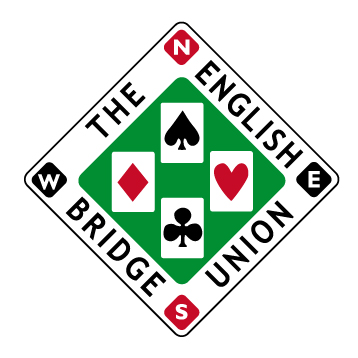 NamePartnerNamePartnerNamePartnerNamePartnerNamePartnerNamePartnerNamePartnerNamePartnerNamePartnerNamePartnerNamePartnerNamePartnerNamePartnerNamePartnerNamePartnerNamePartnerNamePartnerNamePartnerNamePartnerEBU No.EBU No.EBU No.EBU No.EBU No.EBU No.EBU No.EBU No.EBU No.EBU No.GENERAL DESCRIPTION OF bidding methodsGENERAL DESCRIPTION OF bidding methodsGENERAL DESCRIPTION OF bidding methodsGENERAL DESCRIPTION OF bidding methodsGENERAL DESCRIPTION OF bidding methodsGENERAL DESCRIPTION OF bidding methodsGENERAL DESCRIPTION OF bidding methodsGENERAL DESCRIPTION OF bidding methodsGENERAL DESCRIPTION OF bidding methodsGENERAL DESCRIPTION OF bidding methodsGENERAL DESCRIPTION OF bidding methodsGENERAL DESCRIPTION OF bidding methodsGENERAL DESCRIPTION OF bidding methodsGENERAL DESCRIPTION OF bidding methodsGENERAL DESCRIPTION OF bidding methodsGENERAL DESCRIPTION OF bidding methodsGENERAL DESCRIPTION OF bidding methodsGENERAL DESCRIPTION OF bidding methodsGENERAL DESCRIPTION OF bidding methodsGENERAL DESCRIPTION OF bidding methodsGENERAL DESCRIPTION OF bidding methodsGENERAL DESCRIPTION OF bidding methodsGENERAL DESCRIPTION OF bidding methodsGENERAL DESCRIPTION OF bidding methodsGENERAL DESCRIPTION OF bidding methodsGENERAL DESCRIPTION OF bidding methodsGENERAL DESCRIPTION OF bidding methodsGENERAL DESCRIPTION OF bidding methodsBenjaminised AcolBenjaminised AcolBenjaminised AcolBenjaminised AcolBenjaminised AcolBenjaminised AcolBenjaminised AcolBenjaminised AcolBenjaminised AcolBenjaminised AcolBenjaminised AcolBenjaminised AcolBenjaminised AcolBenjaminised AcolBenjaminised AcolBenjaminised AcolBenjaminised AcolBenjaminised AcolBenjaminised AcolBenjaminised AcolBenjaminised AcolBenjaminised AcolBenjaminised AcolBenjaminised AcolBenjaminised AcolBenjaminised AcolBenjaminised AcolBenjaminised Acol1nt openings and responses1nt openings and responses1nt openings and responses1nt openings and responses1nt openings and responses1nt openings and responses1nt openings and responses1nt openings and responses1nt openings and responses1nt openings and responses1nt openings and responses1nt openings and responses1nt openings and responses1nt openings and responses1nt openings and responses1nt openings and responses1nt openings and responses1nt openings and responses1nt openings and responses1nt openings and responses1nt openings and responses1nt openings and responses1nt openings and responses1nt openings and responses1nt openings and responses1nt openings and responses1nt openings and responses1nt openings and responsesStrengthStrengthStrength12 to 1412 to 1412 to 1412 to 1412 to 1412 to 1412 to 1412 to 1412 to 14Tick if artificial and provide details below  Tick if artificial and provide details below  Tick if artificial and provide details below  Tick if artificial and provide details below  Tick if artificial and provide details below  Tick if artificial and provide details below  Tick if artificial and provide details below  Tick if artificial and provide details below  Tick if artificial and provide details below  Tick if artificial and provide details below  Tick if artificial and provide details below  Tick if artificial and provide details below  Tick if artificial and provide details below  Tick if artificial and provide details below  Tick if artificial and provide details below  Tick if artificial and provide details below  Shape constraintsShape constraintsShape constraintsShape constraintsShape constraintsShape constraintsShape constraintsShape constraintsTick if may have singleton  Tick if may have singleton  Tick if may have singleton  Tick if may have singleton  Tick if may have singleton  Tick if may have singleton  Tick if may have singleton  Tick if may have singleton  Tick if may have singleton  Tick if may have singleton  ResponsesResponsesResponsesResponses222StaymanStaymanStaymanStaymanStaymanStaymanStaymanStaymanStaymanStaymanStaymanStaymanStaymanStaymanStaymanStaymanStaymanStaymanStaymanStaymanStayman22Transfer to heartsTransfer to heartsTransfer to heartsTransfer to heartsTransfer to heartsTransfer to heartsTransfer to heartsTransfer to heartsTransfer to heartsTransfer to heartsTransfer to heartsTransfer to hearts222Transfer to spadesTransfer to spadesTransfer to spadesTransfer to spadesTransfer to spadesTransfer to spadesTransfer to spadesTransfer to spadesTransfer to spadesTransfer to spadesTransfer to spades22Transfer to clubsTransfer to clubsTransfer to clubsTransfer to clubsTransfer to clubsTransfer to clubsTransfer to clubsTransfer to clubsTransfer to clubsTransfer to clubsTransfer to clubsTransfer to clubs2NT2NT2NTTransfer to diamondsTransfer to diamondsTransfer to diamondsTransfer to diamondsTransfer to diamondsTransfer to diamondsTransfer to diamondsTransfer to diamondsTransfer to diamondsTransfer to diamondsTransfer to diamondsOthersOthers3///= 6+ card suit and slam interest. 3///= 6+ card suit and slam interest. 3///= 6+ card suit and slam interest. 3///= 6+ card suit and slam interest. 3///= 6+ card suit and slam interest. 3///= 6+ card suit and slam interest. 3///= 6+ card suit and slam interest. 3///= 6+ card suit and slam interest. 3///= 6+ card suit and slam interest. 3///= 6+ card suit and slam interest. 3///= 6+ card suit and slam interest. 3///= 6+ card suit and slam interest. 3///= 6+ card suit and slam interest. 3///= 6+ card suit and slam interest. 3///= 6+ card suit and slam interest. 3///= 6+ card suit and slam interest. 3///= 6+ card suit and slam interest. 3///= 6+ card suit and slam interest. 3///= 6+ card suit and slam interest. 3///= 6+ card suit and slam interest. 3///= 6+ card suit and slam interest. 3///= 6+ card suit and slam interest. 3///= 6+ card suit and slam interest. 3///= 6+ card suit and slam interest. 3///= 6+ card suit and slam interest. 3///= 6+ card suit and slam interest. Action after opponents doubleAction after opponents doubleAction after opponents doubleAction after opponents doubleAction after opponents doubleAction after opponents doubleAction after opponents doubleAction after opponents doubleAction after opponents doubleAction after opponents doubleAction after opponents doubleAll two level responses are naturalAll two level responses are naturalAll two level responses are naturalAll two level responses are naturalAll two level responses are naturalAll two level responses are naturalAll two level responses are naturalAll two level responses are naturalAll two level responses are naturalAll two level responses are naturalAll two level responses are naturalAll two level responses are naturalAll two level responses are naturalAll two level responses are naturalAll two level responses are naturalAll two level responses are naturalAll two level responses are naturalAction after other interferenceAction after other interferenceAction after other interferenceAction after other interferenceAction after other interferenceAction after other interferenceAction after other interferenceAction after other interferenceAction after other interferenceAction after other interferenceAction after other interferenceBid naturally, X = takeout after suit overcallBid naturally, X = takeout after suit overcallBid naturally, X = takeout after suit overcallBid naturally, X = takeout after suit overcallBid naturally, X = takeout after suit overcallBid naturally, X = takeout after suit overcallBid naturally, X = takeout after suit overcallBid naturally, X = takeout after suit overcallBid naturally, X = takeout after suit overcallBid naturally, X = takeout after suit overcallBid naturally, X = takeout after suit overcallBid naturally, X = takeout after suit overcallBid naturally, X = takeout after suit overcallBid naturally, X = takeout after suit overcallBid naturally, X = takeout after suit overcallBid naturally, X = takeout after suit overcallBid naturally, X = takeout after suit overcalltwo-level openings and responsestwo-level openings and responsestwo-level openings and responsestwo-level openings and responsestwo-level openings and responsestwo-level openings and responsestwo-level openings and responsestwo-level openings and responsestwo-level openings and responsestwo-level openings and responsestwo-level openings and responsestwo-level openings and responsestwo-level openings and responsestwo-level openings and responsestwo-level openings and responsestwo-level openings and responsestwo-level openings and responsestwo-level openings and responsestwo-level openings and responsestwo-level openings and responsestwo-level openings and responsestwo-level openings and responsestwo-level openings and responsestwo-level openings and responsestwo-level openings and responsestwo-level openings and responsestwo-level openings and responsestwo-level openings and responsesMeaningMeaningMeaningMeaningMeaningMeaningMeaningMeaningMeaningMeaningMeaningResponsesResponsesResponsesResponsesResponsesResponsesResponsesResponsesResponsesResponsesResponsesNotesNotes2Acol 2 or 21-22 balancedAcol 2 or 21-22 balancedAcol 2 or 21-22 balancedAcol 2 or 21-22 balancedAcol 2 or 21-22 balancedAcol 2 or 21-22 balancedAcol 2 or 21-22 balancedAcol 2 or 21-22 balancedAcol 2 or 21-22 balancedAcol 2 or 21-22 balancedAcol 2 or 21-22 balancedAcol 2 or 21-22 balancedAcol 2 or 21-22 balancedAcol 2 or 21-22 balanced2 relay2 relay2 relay2 relay2 relay2 relay2 relay2 relay2 relay2 relay2 relay662Game forcing or 23+ balancedGame forcing or 23+ balancedGame forcing or 23+ balancedGame forcing or 23+ balancedGame forcing or 23+ balancedGame forcing or 23+ balancedGame forcing or 23+ balancedGame forcing or 23+ balancedGame forcing or 23+ balancedGame forcing or 23+ balancedGame forcing or 23+ balancedGame forcing or 23+ balancedGame forcing or 23+ balancedGame forcing or 23+ balanced2 negative2 negative2 negative2 negative2 negative2 negative2 negative2 negative2 negative2 negative2 negative662Weak 2, 5-9 usually 6 card suitWeak 2, 5-9 usually 6 card suitWeak 2, 5-9 usually 6 card suitWeak 2, 5-9 usually 6 card suitWeak 2, 5-9 usually 6 card suitWeak 2, 5-9 usually 6 card suitWeak 2, 5-9 usually 6 card suitWeak 2, 5-9 usually 6 card suitWeak 2, 5-9 usually 6 card suitWeak 2, 5-9 usually 6 card suitWeak 2, 5-9 usually 6 card suitWeak 2, 5-9 usually 6 card suitWeak 2, 5-9 usually 6 card suitWeak 2, 5-9 usually 6 card suit2NT asks for feature2NT asks for feature2NT asks for feature2NT asks for feature2NT asks for feature2NT asks for feature2NT asks for feature2NT asks for feature2NT asks for feature2NT asks for feature2NT asks for feature222Weak 2, 5-9 usually 6 card suitWeak 2, 5-9 usually 6 card suitWeak 2, 5-9 usually 6 card suitWeak 2, 5-9 usually 6 card suitWeak 2, 5-9 usually 6 card suitWeak 2, 5-9 usually 6 card suitWeak 2, 5-9 usually 6 card suitWeak 2, 5-9 usually 6 card suitWeak 2, 5-9 usually 6 card suitWeak 2, 5-9 usually 6 card suitWeak 2, 5-9 usually 6 card suitWeak 2, 5-9 usually 6 card suitWeak 2, 5-9 usually 6 card suitWeak 2, 5-9 usually 6 card suit2NT asks for feature2NT asks for feature2NT asks for feature2NT asks for feature2NT asks for feature2NT asks for feature2NT asks for feature2NT asks for feature2NT asks for feature2NT asks for feature2NT asks for feature222NT19-20; 3 Stayman, 3 Transfer; 3 GF ART with slam interest    19-20; 3 Stayman, 3 Transfer; 3 GF ART with slam interest    19-20; 3 Stayman, 3 Transfer; 3 GF ART with slam interest    19-20; 3 Stayman, 3 Transfer; 3 GF ART with slam interest    19-20; 3 Stayman, 3 Transfer; 3 GF ART with slam interest    19-20; 3 Stayman, 3 Transfer; 3 GF ART with slam interest    19-20; 3 Stayman, 3 Transfer; 3 GF ART with slam interest    19-20; 3 Stayman, 3 Transfer; 3 GF ART with slam interest    19-20; 3 Stayman, 3 Transfer; 3 GF ART with slam interest    19-20; 3 Stayman, 3 Transfer; 3 GF ART with slam interest    19-20; 3 Stayman, 3 Transfer; 3 GF ART with slam interest    19-20; 3 Stayman, 3 Transfer; 3 GF ART with slam interest    19-20; 3 Stayman, 3 Transfer; 3 GF ART with slam interest    19-20; 3 Stayman, 3 Transfer; 3 GF ART with slam interest    19-20; 3 Stayman, 3 Transfer; 3 GF ART with slam interest    19-20; 3 Stayman, 3 Transfer; 3 GF ART with slam interest    19-20; 3 Stayman, 3 Transfer; 3 GF ART with slam interest    19-20; 3 Stayman, 3 Transfer; 3 GF ART with slam interest    19-20; 3 Stayman, 3 Transfer; 3 GF ART with slam interest    19-20; 3 Stayman, 3 Transfer; 3 GF ART with slam interest    19-20; 3 Stayman, 3 Transfer; 3 GF ART with slam interest    19-20; 3 Stayman, 3 Transfer; 3 GF ART with slam interest    19-20; 3 Stayman, 3 Transfer; 3 GF ART with slam interest    19-20; 3 Stayman, 3 Transfer; 3 GF ART with slam interest    19-20; 3 Stayman, 3 Transfer; 3 GF ART with slam interest    19-20; 3 Stayman, 3 Transfer; 3 GF ART with slam interest    4other aspects of system which opponents should noteother aspects of system which opponents should noteother aspects of system which opponents should noteother aspects of system which opponents should noteother aspects of system which opponents should noteother aspects of system which opponents should noteother aspects of system which opponents should noteother aspects of system which opponents should noteother aspects of system which opponents should noteother aspects of system which opponents should noteother aspects of system which opponents should noteother aspects of system which opponents should noteother aspects of system which opponents should noteother aspects of system which opponents should noteother aspects of system which opponents should noteother aspects of system which opponents should noteother aspects of system which opponents should noteother aspects of system which opponents should noteother aspects of system which opponents should noteother aspects of system which opponents should noteother aspects of system which opponents should noteother aspects of system which opponents should noteother aspects of system which opponents should noteother aspects of system which opponents should noteother aspects of system which opponents should noteother aspects of system which opponents should noteother aspects of system which opponents should noteother aspects of system which opponents should note(Please include details of any agreements involving bidding on significantly less than traditional values).(Please include details of any agreements involving bidding on significantly less than traditional values).(Please include details of any agreements involving bidding on significantly less than traditional values).(Please include details of any agreements involving bidding on significantly less than traditional values).(Please include details of any agreements involving bidding on significantly less than traditional values).(Please include details of any agreements involving bidding on significantly less than traditional values).(Please include details of any agreements involving bidding on significantly less than traditional values).(Please include details of any agreements involving bidding on significantly less than traditional values).(Please include details of any agreements involving bidding on significantly less than traditional values).(Please include details of any agreements involving bidding on significantly less than traditional values).(Please include details of any agreements involving bidding on significantly less than traditional values).(Please include details of any agreements involving bidding on significantly less than traditional values).(Please include details of any agreements involving bidding on significantly less than traditional values).(Please include details of any agreements involving bidding on significantly less than traditional values).(Please include details of any agreements involving bidding on significantly less than traditional values).(Please include details of any agreements involving bidding on significantly less than traditional values).(Please include details of any agreements involving bidding on significantly less than traditional values).(Please include details of any agreements involving bidding on significantly less than traditional values).(Please include details of any agreements involving bidding on significantly less than traditional values).(Please include details of any agreements involving bidding on significantly less than traditional values).(Please include details of any agreements involving bidding on significantly less than traditional values).(Please include details of any agreements involving bidding on significantly less than traditional values).(Please include details of any agreements involving bidding on significantly less than traditional values).(Please include details of any agreements involving bidding on significantly less than traditional values).(Please include details of any agreements involving bidding on significantly less than traditional values).(Please include details of any agreements involving bidding on significantly less than traditional values).(Please include details of any agreements involving bidding on significantly less than traditional values).(Please include details of any agreements involving bidding on significantly less than traditional values).Note: This convention card has been produced to summarise a standard system for use by players who want to play Benjaminised AcolThis card may be copied as needed for club use and altered as appropriate.Note: This convention card has been produced to summarise a standard system for use by players who want to play Benjaminised AcolThis card may be copied as needed for club use and altered as appropriate.Note: This convention card has been produced to summarise a standard system for use by players who want to play Benjaminised AcolThis card may be copied as needed for club use and altered as appropriate.Note: This convention card has been produced to summarise a standard system for use by players who want to play Benjaminised AcolThis card may be copied as needed for club use and altered as appropriate.Note: This convention card has been produced to summarise a standard system for use by players who want to play Benjaminised AcolThis card may be copied as needed for club use and altered as appropriate.Note: This convention card has been produced to summarise a standard system for use by players who want to play Benjaminised AcolThis card may be copied as needed for club use and altered as appropriate.Note: This convention card has been produced to summarise a standard system for use by players who want to play Benjaminised AcolThis card may be copied as needed for club use and altered as appropriate.Note: This convention card has been produced to summarise a standard system for use by players who want to play Benjaminised AcolThis card may be copied as needed for club use and altered as appropriate.Note: This convention card has been produced to summarise a standard system for use by players who want to play Benjaminised AcolThis card may be copied as needed for club use and altered as appropriate.Note: This convention card has been produced to summarise a standard system for use by players who want to play Benjaminised AcolThis card may be copied as needed for club use and altered as appropriate.Note: This convention card has been produced to summarise a standard system for use by players who want to play Benjaminised AcolThis card may be copied as needed for club use and altered as appropriate.Note: This convention card has been produced to summarise a standard system for use by players who want to play Benjaminised AcolThis card may be copied as needed for club use and altered as appropriate.Note: This convention card has been produced to summarise a standard system for use by players who want to play Benjaminised AcolThis card may be copied as needed for club use and altered as appropriate.Note: This convention card has been produced to summarise a standard system for use by players who want to play Benjaminised AcolThis card may be copied as needed for club use and altered as appropriate.Note: This convention card has been produced to summarise a standard system for use by players who want to play Benjaminised AcolThis card may be copied as needed for club use and altered as appropriate.Note: This convention card has been produced to summarise a standard system for use by players who want to play Benjaminised AcolThis card may be copied as needed for club use and altered as appropriate.Note: This convention card has been produced to summarise a standard system for use by players who want to play Benjaminised AcolThis card may be copied as needed for club use and altered as appropriate.Note: This convention card has been produced to summarise a standard system for use by players who want to play Benjaminised AcolThis card may be copied as needed for club use and altered as appropriate.Note: This convention card has been produced to summarise a standard system for use by players who want to play Benjaminised AcolThis card may be copied as needed for club use and altered as appropriate.Note: This convention card has been produced to summarise a standard system for use by players who want to play Benjaminised AcolThis card may be copied as needed for club use and altered as appropriate.Note: This convention card has been produced to summarise a standard system for use by players who want to play Benjaminised AcolThis card may be copied as needed for club use and altered as appropriate.Note: This convention card has been produced to summarise a standard system for use by players who want to play Benjaminised AcolThis card may be copied as needed for club use and altered as appropriate.Note: This convention card has been produced to summarise a standard system for use by players who want to play Benjaminised AcolThis card may be copied as needed for club use and altered as appropriate.Note: This convention card has been produced to summarise a standard system for use by players who want to play Benjaminised AcolThis card may be copied as needed for club use and altered as appropriate.Note: This convention card has been produced to summarise a standard system for use by players who want to play Benjaminised AcolThis card may be copied as needed for club use and altered as appropriate.Note: This convention card has been produced to summarise a standard system for use by players who want to play Benjaminised AcolThis card may be copied as needed for club use and altered as appropriate.Note: This convention card has been produced to summarise a standard system for use by players who want to play Benjaminised AcolThis card may be copied as needed for club use and altered as appropriate.Note: This convention card has been produced to summarise a standard system for use by players who want to play Benjaminised AcolThis card may be copied as needed for club use and altered as appropriate.